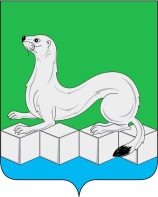 Российская ФедерацияИркутская областьДумаУсольского муниципального района Иркутской областиРЕШЕНИЕОт                     2021г.							               №рп. БелореченскийОб утверждении отчета о результатах деятельности Управления по распоряжению муниципальным имуществом администрации муниципального района Усольского районного муниципального образования за 2020 годС целью реализации Думой Усольского муниципального района Иркутской области контрольных функций, в соответствии с пунктом 4.2.3 Положения об Управлении по распоряжению муниципальным имуществом администрации Усольского муниципального района Иркутской области, утвержденного решением Думы муниципального района Усольского районного муниципального образования от 28.02.2017г. №224 (в редакции от 25.02.2021 №174), руководствуясь статьями 30, 33, 47 Устава Усольского  муниципального района Иркутской области, Дума Усольского муниципального района Иркутской областиРЕШИЛА:	1.Утвердить отчет о результатах деятельности Управления по распоряжению муниципальным имуществом администрации  муниципального района Усольского районного муниципального образования за 2020 год (прилагается).2.Начальнику отдела в аппарате Думы Усольского муниципального района Иркутской области (Шаргородская В.А.):2.1.направить настоящее решение мэру Усольского муниципального района Иркутской области для  подписания и опубликования в газете «Официальный вестник Усольского района» и в сетевом издании «Официальный сайт администрации Усольского района» в информационно-телекоммуникационной сети «Интернет» (www.usolie-raion.ru);2.2.разместить настоящее решение на официальном сайте ДумыУсольского муниципального района Иркутской области (duma.uoura.ru).Председатель Думы Усольского муниципального района Иркутской области                                                                         Н.Н. Глызина   Мэр Усольского муниципального района Иркутской области                                                                         В.И. Матюха